STARE  MIASTO       CZĘŚĆ IIRozpoznaj obiekty, podpisz je i zapisz zdobyte podczas wirtualnego zwiedzania  Starego Miasta informacje o nich.obiektyinformacje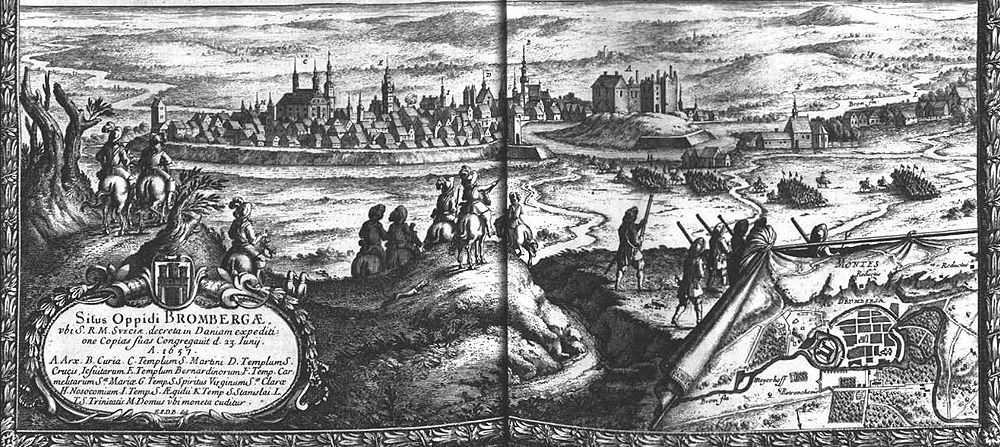 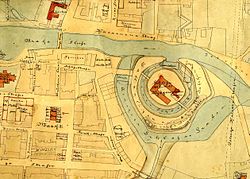 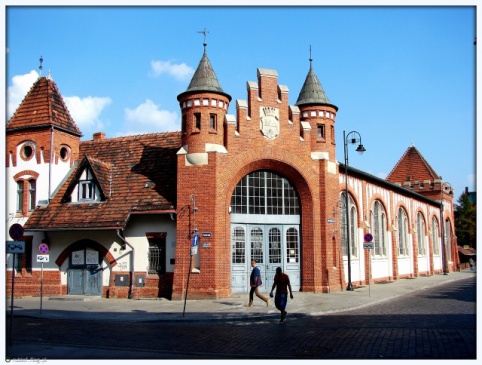     tak było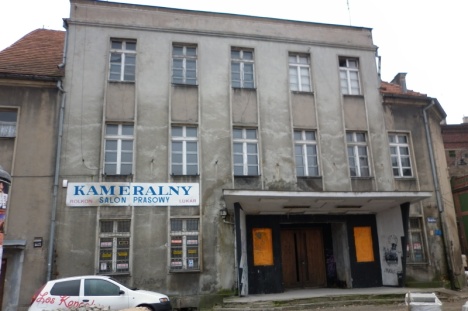 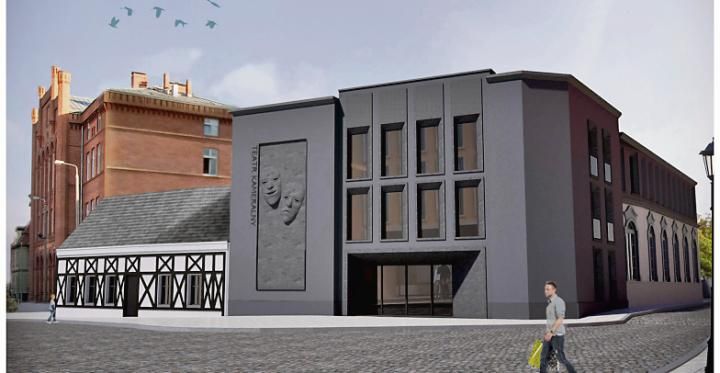                                             tak będzie  tak było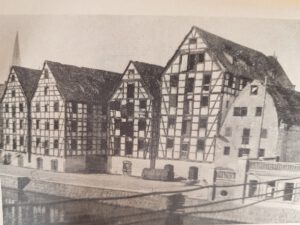   tak jest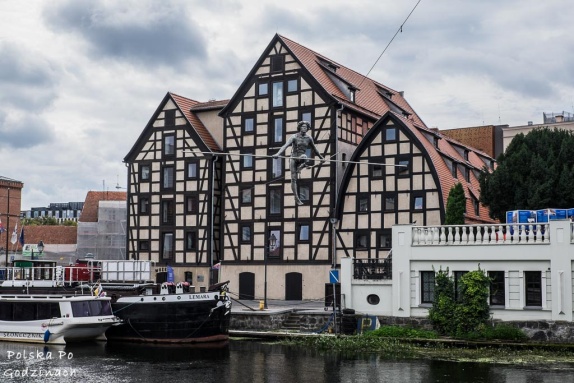 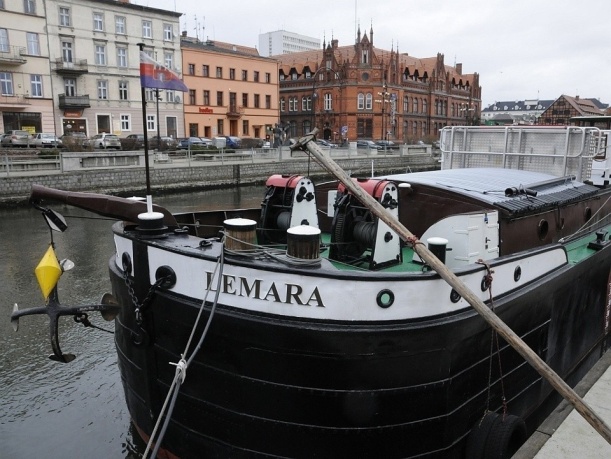 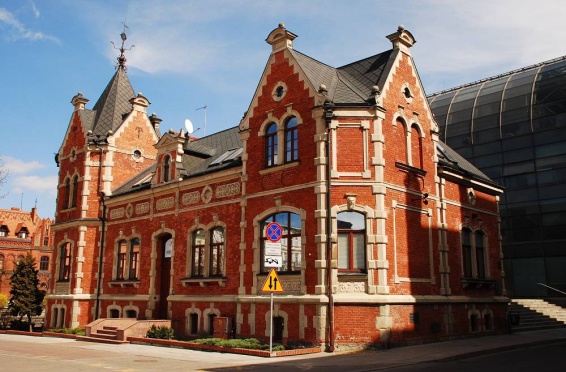 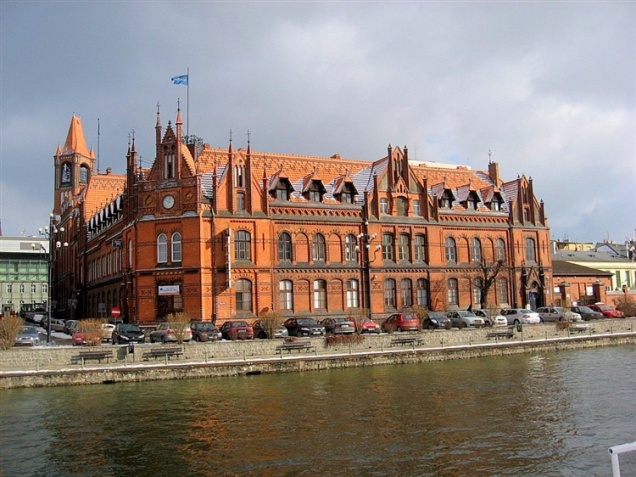 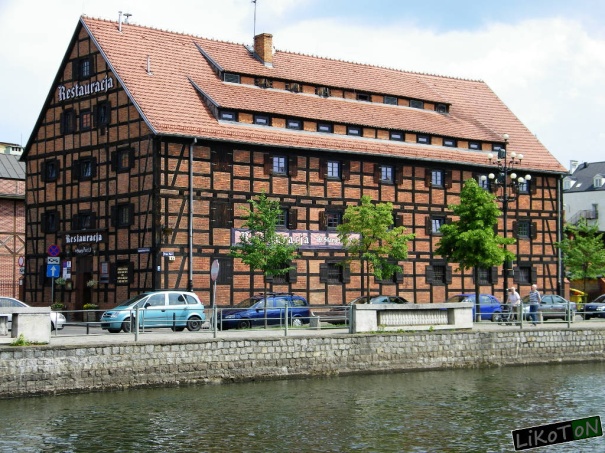 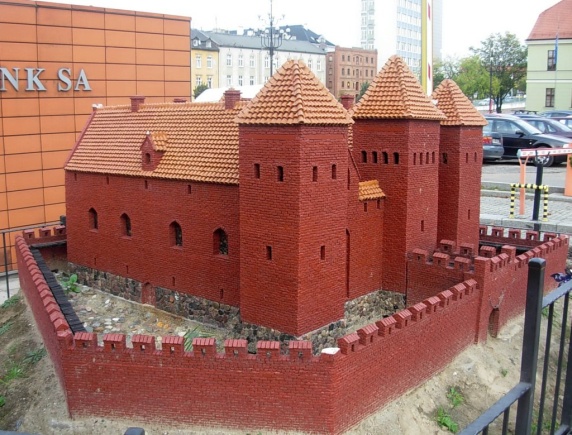 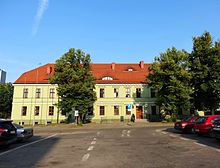 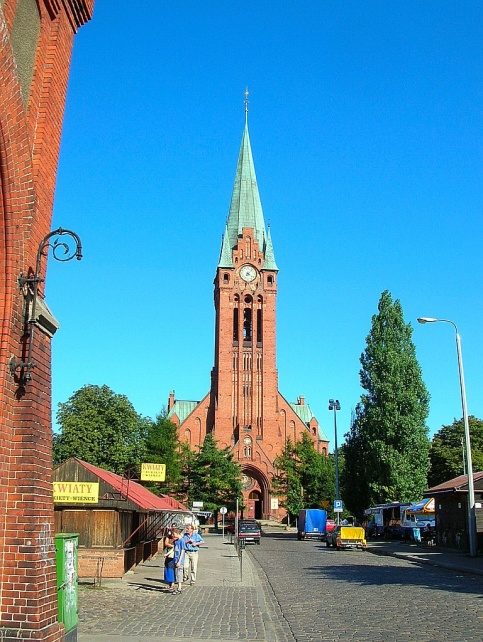 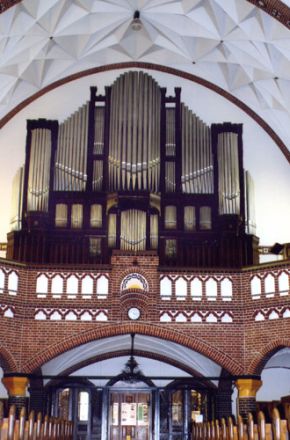 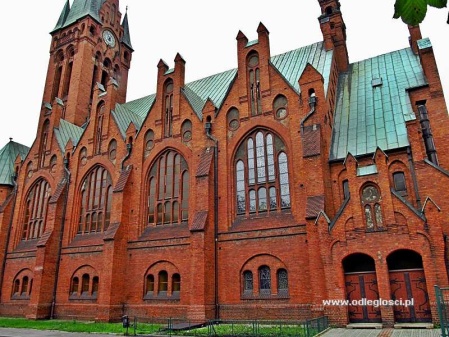 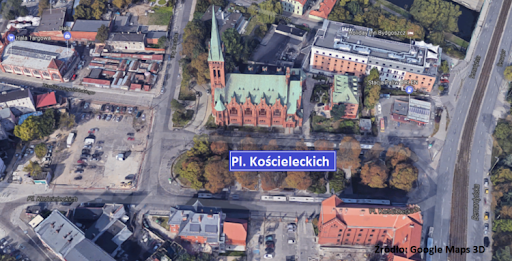 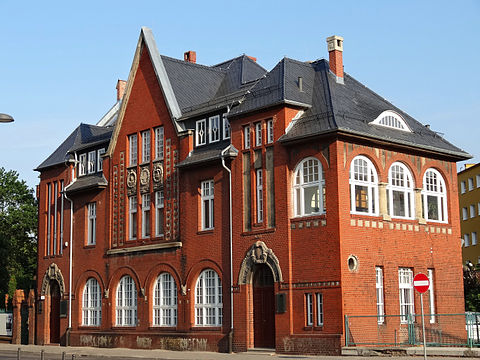 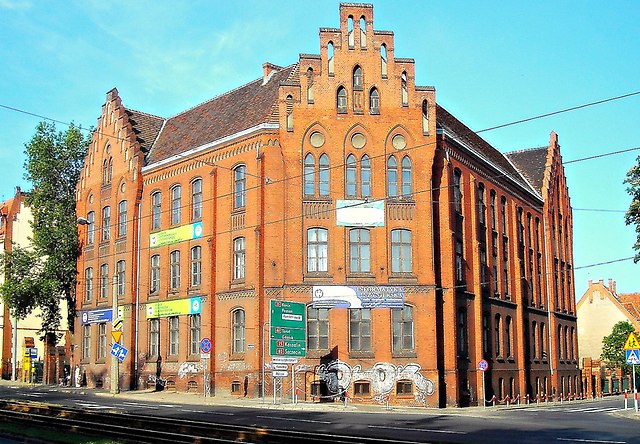 -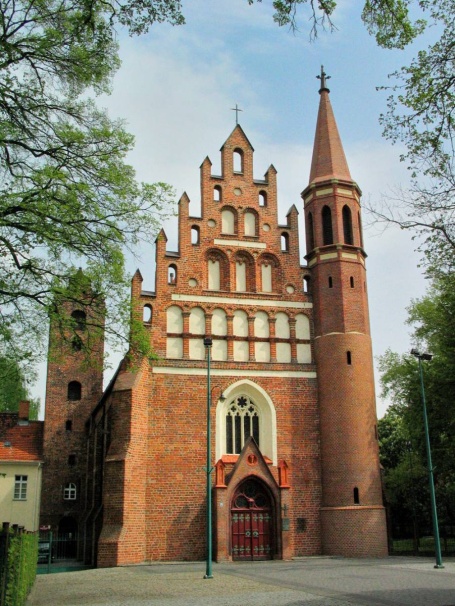 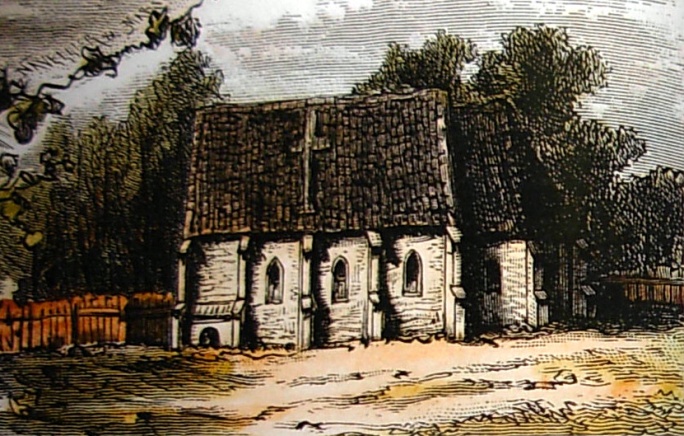 